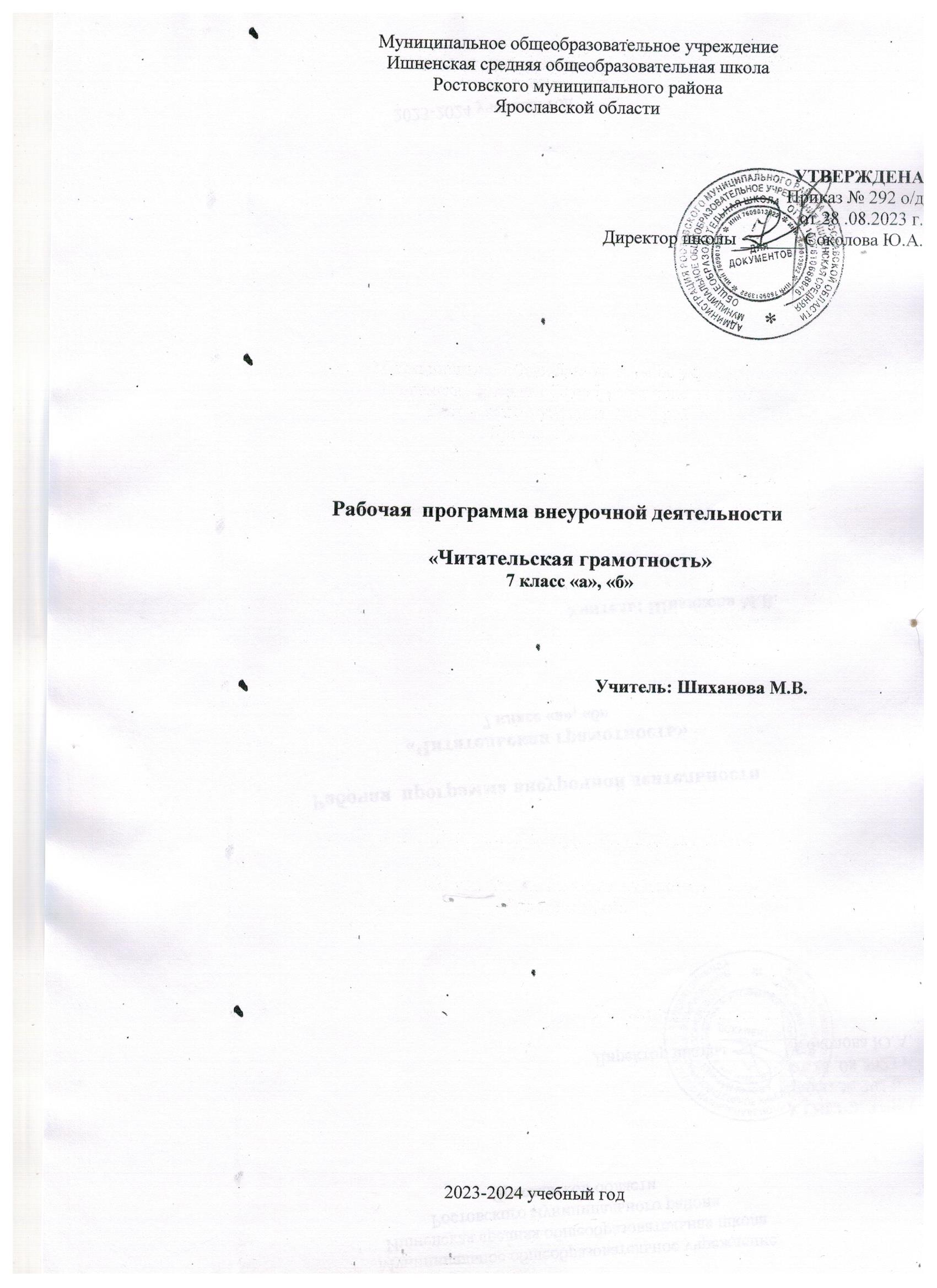 Муниципальное общеобразовательное учреждениеИшненская средняя общеобразовательная школаРостовского муниципального районаЯрославской областиДополнительная общеообразовательнаяобщеразвивающая программа внеурочной деятельности для 7 «а», 7«б» классов«Читательская грамотность»Срок реализации программы – 1 годУчитель: Шиханова М.В.2023-2024учебныйгодПояснительнаязапискаРабочаяпрограммапокурсувнеурочнойдеятельности«Читательская грамотность»дляучащихся7 «а», «б»классовразработанав соответствиисФедерального закона от 29.12.2012 № 273 «Об образовании в Российской Федерации»;Приказа Минпросвещения от 31.05.2021 № 287 «Об утверждении федерального государственного образовательного стандарта основного общегообразования»;Методических рекомендаций по использованию и включению в содержание процесса обучения и воспитания государственных символов Российской Федерации, направленных письмом Минпросвещения от 15.04.2022 №СК-295/06;Методических рекомендаций по уточнению понятия и содержания внеурочной деятельности в рамках реализации основных общеобразовательных программ, в том числе в части проектной деятельности, направленных письмом Минобрнауки от 18.08.2017 № 09-1672;Стратегии развития воспитания в Российской Федерации на период до 2025 года, утвержденной распоряжением Правительства от 29.05.2015 №996-р;СП2.4.3648-20;СанПиН 1.2.3685-21;Цель программы:Создать условия, актуализирующие потребность в свободном, осмысленном, раз-вивающем чтении с учетом изменившихся реалий существования текста как социокуль-турногоиобразовательногофеномена.Задачи:Способствовать мотивации школьников к чтению через формирование интереса ккниге, работестекстом;Инициировать расширение поля читательских ориентаций школьников за счет обо-гащенияинтеллектуального, духовногоисоциальногопотенциалачтения;Содействовать формированию читательских компетенций, включая такие умениякак: поиск информации и понимание прочитанного; преобразование и интерпретация ин-формации;оценкаинформации;Поддерживать читательскую активность школьников через включение в различ-ные формы социального и учебно-исследовательского проектирования с использованиемпотенциалатекстовразнойприроды;Осуществлятьпедагогическоесопровождениечитателя-школьникаспомощьюсвоевременной диагностикиикоррекциивозникающихпроблем;Создать предпосылки (образовательную среду, событийный контекст) для форми-рования полноценного читательского сообщества школьников, учителей, родителей и со-циальныхпартнеров,готовыхкпринятиючтениякакличностно-значимойценности.Словосочетание «читательская грамотность» появилось в контексте международ-ного тестирования в 1991 г. В исследовании PISA «читательская грамотность — способ-ность человека понимать и использовать письменные тексты, размышлять о них и зани-маться чтением для того, чтобы достигать своих целей, расширять свои знания и возмож-ности,участвоватьвсоциальнойжизни».В соответствии с требованиями к содержанию и планируемым результатам освое-ния учащимися основной образовательной программы общего образования в качестве ре-зультатарассматриваетсяформированиеу обучающихсяуниверсальныхучебныхдей-ствий. Особое место среди них занимает чтение и работа с информацией. В Федеральномгосударственном образовательном стандарте второго поколения в качестве приоритетнойцели называется «…формирование читательской компетентности школьника, осознаниесебя как грамотногочитателя,способногок использованию читательской деятельностикаксредствасамообразования».Уразвитогочитателядолжныбытьсформированыдвегруппыумений:умения,целикомоснованныенатексте:извлекатьизтекста информациюистроитьнаееоснованиипростейшиесуждения;найтивтекстеинформацию,представленнуювявномвиде;основываясь натексте,делать простыевыводы;умения,основанныенасобственныхразмышленияхопрочитанном:интегрировать,интерпретироватьиоцениватьинформациютекставконтекстесоб-ственныхзнанийчитателя»;устанавливать связи,которыеневысказаныавторомнапрямую;интерпретироватьих,соотносясобщейидеейтекста;реконструироватьавторскийзамысел,опираясьнетольконасодержащуюсявтекстеинформацию,ноинаформальныеэлементытекста(жанр,структуру,язык).ПланируемыерезультатыПредметныерезультатыУчащиеся получат возможность использовать навыки смыслового чтения на урокахразличных предметных областей, где есть необходимость работы с текстом для решенияучебно-познавательных и учебно-практических задач; обогатить, углубить знания, расши-ритькультурныйкругозор.нию:ЛичностныерезультатыВсфереличностныхрезультатовприоритетноевниманиеуделяетсяформирова-основгражданскойидентичностиличности(включаякогнитивный,эмоциональ-но-ценностный и поведенческий компоненты); патриотизм, уважение к Отечеству, осо-знаниесубъективнойзначимостииспользованиярусскогоязыка;основ социальных компетенций (включая ценностно-смысловые установки и мо-ральныенормы,опытсоциальныхимежличностныхотношений,правосознание);•осознания значения семьи в жизни человека и общества, принятия ценности се-мейной жизни,уважительногоизаботливогоотношенияк членамсвоейсемьи;развитого морального сознания и компетентности в решении моральных проблемнаосновеличностноговыбора;нравственных чувств и нравственного поведения, осознанного и ответственногоотношенияксобственнымпоступкам;готовности и способности обучающихся к саморазвитию и самообразованию наосновемотивациикобучениюипознанию;целостногомировоззрения, соответствующегосовременному уровнюразвитиянауки и общественной практики, учитывающего социальное, культурное, языковое, ду-ховноемногообразиесовременного мира;готовности и способности к осознанному выбору и построению дальнейшей инди-видуальной траектории образования на базе ориентировки в мире профессий и професси-ональныхпредпочтений, сучетомустойчивыхпознавательныхинтересов.МетапредметныерезультатыПознавательныеУУД:- Ориентироватьсявучебниках(системаобозначений,структуратекста,рубрики,сло-варь,содержание).- Осуществлятьпоискнеобходимойинформациидлявыполненияучебныхзаданий,ис-пользуясправочныематериалыучебника(подруководствомучителя).- Пониматьинформацию,представленнуюввидетекста,рисунков,схем.- Сравнивать предметы,объекты:находитьобщееиразличие.- Группировать,	классифицировать	предметы,	объекты	на	основе	существен-ныхпризнаков,позаданнымкритериям.КоммуникативныеУУД:- Соблюдатьпростейшиенормыречевогоэтикета: здороваться,прощаться,благодарить.- Вступать вдиалог (отвечатьнавопросы,задавать вопросы,уточнять непонятное).- Сотрудничатьстоварищамипривыполнениизаданийвпаре:устанавливатьисоблю-датьочерёдностьдействий,корректносообщатьтоварищуобошибках.- Участвоватьвколлективномобсужденииучебнойпроблемы.- Сотрудничатьсосверстникамиивзрослымидляреализациипроектнойдеятельности.РегулятивныеУУД:- Организовыватьсвоерабочееместоподруководствомучителя.- Осуществлять контрольв формесличения своей работы сзаданнымэталоном.- Вноситьнеобходимыедополнения,исправлениявсвоюработу,еслионарасходитсясэталоном(образцом).- Всотрудничествесучителемопределятьпоследовательностьизученияматериала,опираясьнаиллюстративныйряд«маршрутноголиста».Место учебногокурсаПо учебному плану на курс «Читательская грамотность» в 7 классе отводится34часавгод(1часвнеделю).ОбщаяхарактеристикакурсаПрограмма по формированию навыков смыслового чтения ориентирована на раз-витиенавыков работы с текстом, воспитание и развитие учащихся с учетом их индивиду-альных(возрастных,физиологических,психологических,интеллектуальныхидругих)особенностей, образовательных потребностей и возможностей, личностных склонностей.Это достигается путем создания благоприятных условий для умственного, нравственного,эмоционального и физического развития каждого школьника. Педагогическая система ба-зируется на раннем выявлении склонностей, интересов, природных задатков детей, кото-раявдальнейшемпозволитразвитиеуниверсальныхкомпетентностейобучающихся.СодержаниепрограммыОпределение основной темы и идеи в драматическом произведении. Учебный тексткакисточникинформации.Сопоставление содержания текстов официально-делового стиля. Деловые ситуациивтекстах.Работа с текстом: как применять информацию из текста в изменённой ситуации?Типытекстов:текст-инструкция(указанияквыполнениюработы,правила,уставы,законы).Поиск комментариев, подтверждающих основную мысль текста, предложенногодляанализа.Поискошибоквпредложенномтексте.Типы задач на грамотность. Информационные задачи.Работа с несплошным текстом: формы, анкеты, договоры.Итоговый контроль.ФормыконтроляРефлексия по каждому занятию в форме вербального проговаривания, письменноговыражениясвоегоотношенияктеме.По завершениикурсаобучающиесяпишутитоговуюработу.Итоги учёта знаний, умений, овладения обучающимися универсальных учебныхдействий подводятсяпосредствомлистов педагогическихнаблюдений,опросников.Учет знаний и умений для контроля и оценки результатов освоения программывнеурочнойдеятельности происходитпутемархивированиятворческих работобучаю-щихся,накопленияматериалов потипу«портфолио».Контроль и оценка результатов освоения программы внеурочной деятельностизависитоттематикиисодержанияизучаемогораздела.Календарно-тематическоепланированиеОписание материально-технического обеспеченияобразовательного процессаПособиедляучащихся1.Гостева Ю.Н., Кузнецова М. И., Рябинина Л. А., Сидорова Г. А., Чабан Т.Ю.Читательскаяграмотность.Сборникэталонныхзаданий.Выпуск1.Часть1-2–М:Просвещение, 2020ПособиядляучителяЧитательскаяграмотностьшкольника(5-9кл.).Дидактическоесопровождение.Книга для учителя / О.М. Александрова, М.А. Аристова, И.Н. Добротина, Ю.Н.Гостева,И.П.Васильевых,Ж.И.Стрижекурова,И.В.Ускова.–М.:ФГБНУ«Институтстратегииразвития образованияРоссийскойакадемииобразования»,2018.Гончарук С.Ю.,ЕсауленкоЮ.А.,Федоров В.В.и др.Русский язык.Сборникзадачпоформированиючитательскойграмотности–М:Просвещение, 2019Формирование универсальных учебных действий в основной школе: от действия кмысли. Система заданий: пособие для учителя / [А.Г. Асмолов, Г.В. Бурменская,И.А.Володарская];подред.А.Г.Асмолова.–2–еизд.–М.:Просвещение,2018Информационно-коммуникативные средстваМультимедийные обучающие программыТренажёрныекомпьютерныепрограммыЭкранно-звуковыепособияСD/DVD–проигрывательКомпьютер с программным обеспечениемЭкспозиционныйэкранМультимедийныйпроекторУТВЕРЖДЕНАПриказ № 292 о/д от 28 .08.2023 г.Директор школы _______Соколова Ю.А.№п/пНаименованияразделовитемФорма	проведения занятияЧасыЦОР/ЭОР1.ВводноезанятиеБеседа1Электронный банк заданий https://fg.resh.edu.ru/2.Определение основнойтемы и идеи в прозаическом произведении.Беседа, конкурс.1Электронный банк заданий https://fg.resh.edu.ru/3.Определение основнойтемы и идеи в поэтическом произведении.Работа в парах.1Электронный банк заданий https://fg.resh.edu.ru/4.Учебный текст как ис-точникинформацииРабота в парах.1https://uchitelya.com/russkiy-yazyk/178539-konspekt-uroka-tekst-kak-istochnik-informacii-6-klass.html5.Сопоставление содержа-ния текстов официально-деловогостиляРолевая игра.1https://resh.edu.ru/subject/lesson/6936/conspect/2603536.Деловые ситуации втекстахКвест1https://resh.edu.ru/subject/lesson/6936/conspect/2603537.Работа с текстом: какприменять информациюиз текста в изменённойситуации?Работа в парах1https://mcoip.ru/blog/2022/06/03/priyomy-formirovaniya-chitatelskoj-gramotnosti-pri-rabote-s-tekstom/8.Как применять информацию из текстаРабота в парах1https://mcoip.ru/blog/2022/06/03/priyomy-formirovaniya-chitatelskoj-gramotnosti-pri-rabote-s-tekstom/9.Преобразование текстовой информации с учётом цели дальнейшего использования.Ролевая игра1https://resh.edu.ru/subject/lesson/5892/conspect/10396110.Урок-практикум: работа с текстомБеседа1https://resh.edu.ru/subject/lesson/5892/conspect/10396111.Типы текстов: текст--инструкция (указания квыполнениюработы)Беседа, конкурс.1https://resh.edu.ru/subject/lesson/5892/conspect/10396112.Типы текстов: текст- ин-струкция (правила)Работа в парах.1https://resh.edu.ru/subject/lesson/5892/conspect/10396113.Типы текстов: текст- ин-струкция (уставы)Работа в парах.1http://www.studopedia.ru14.Типы текстов: текст- ин-струкция (законы)Ролевая игра.1https://foxford.ru/wiki/russkiy-yazyk/instrukciya-kak-tip-teksta-pravila-igry-recept15. Урок- практикум: типы текстов.Дискуссия1https://foxford.ru/wiki/russkiy-yazyk/instrukciya-kak-tip-teksta-pravila-igry-recept16.Типы текстов: текст-объяснение (объяснительное сочинение).Работа в парах.1https://obrazovanie-gid.ru/sochineniya/tipy-tekstov-tekst-obyasnenie-obyasnitelnoe-sochinenie-rezyume-tolkovanie-opredelenie.html17.Текст-объяснение (резюме).Работа в парах.1https://obrazovanie-gid.ru/sochineniya/tipy-tekstov-tekst-obyasnenie-obyasnitelnoe-sochinenie-rezyume-tolkovanie-opredelenie.html18.Текст-объяснение (толкование, определение)Работа в парах.1https://obrazovanie-gid.ru/sochineniya/tipy-tekstov-tekst-obyasnenie-obyasnitelnoe-sochinenie-rezyume-tolkovanie-opredelenie.html19.Поиск комментариев, подтверждающих основную мысль текста, предложенного для анализа.Круглый стол1https://multiurok.ru/files/poisk-kommentariev-podtverzhdaiushchikh-osnovnuiu.html20.Урок- практикум. ПоискошибоквпредложенномтекстеТестирование1https://rcpohv.minobr63.ru/wp-content/uploads/21.Типы задач на грамот-ность АналитическиезадачиРабота в парах.1https://rcpohv.minobr63.ru/wp-content/uploads/22.Типы задач на грамот-ность. ИнформационныезадачиРабота в парах.1https://rcpohv.minobr63.ru/wp-content/uploads/23.Типы задач на грамот-ность. Интерпретационные задачиРабота в парах.1https://rcpohv.minobr63.ru/wp-content/uploads/24.Типы задач на грамот-ность. Позиционные задачиРабота в парах.1https://rcpohv.minobr63.ru/wp-content/uploads/25.Типы задач на грамот-ность. ИнформационныезадачиРабота в парах.1https://rcpohv.minobr63.ru/wp-content/uploads/26.Урок-практикум. Типы задач на грамотность.Работа в парах.1https://rcpohv.minobr63.ru/wp-content/uploads/27.Работаснесплошнымтекстом:формыРабота в парах.1https://multiurok.ru/files/master-klass-tema-priemy-raboty-s-nesploshnymi-tek.html28.Работаснесплошнымтекстом:анкетыКруглый стол1https://multiurok.ru/files/master-klass-tema-priemy-raboty-s-nesploshnymi-tek.html29.Работаснесплошнымтекстом:договорыРолевая игра.1https://infourok.ru/statya-rabota-s-nesploshnym-tekstom-kak-sposob-formirovaniya-chitatelskoj-gramotnosti-5312199.html30.Работаснесплошнымтекстом:договорыРабота в парах.1https://infourok.ru/statya-rabota-s-nesploshnym-tekstom-kak-sposob-formirovaniya-chitatelskoj-gramotnosti-5312199.html31.РаботаснесплошнымтекстомРабота в парах.https://infourok.ru/statya-rabota-s-nesploshnym-tekstom-kak-sposob-formirovaniya-chitatelskoj-gramotnosti-5312199.html32.Работа с несплошным текстом: информационные листы и объявления.Работа в парах.1https://infourok.ru/statya-rabota-s-nesploshnym-tekstom-kak-sposob-formirovaniya-chitatelskoj-gramotnosti-5312199.html33.Работа с несплошным текстом: графики и диаграммы.Работа в парах.1https://multiurok.ru/files/prezentatsiia-na-temu-nesploshnye-teksty-kak-sreds.html34Итоговыйконтроль. Комплексная работаИтоговое тестирование 134